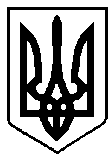 УКРАЇНАВАРАСЬКА МІСЬКА РАДАРІВНЕНСЬКОЇ ОБЛАСТІСьоме скликання(сесія)                                            Р І Ш Е Н НЯ                   Проєкт В.ТАЦЮК05 жовтня  2020 року	                                                          № 1990Про  внесення змін до бюджетуВараської   міської   об’єднаноїтериторіальної   громади   на 2020  рік(17532000000)код бюджетуНа виконання  Закону України від 25.08.2020 №822-IX «Про внесення змін до Закону України «Про Державний бюджет України на 2020 рік», розпорядження голови Рівненської обласної державної адміністрації від 23.09.2020 №572 «Про розподіл субвенції з державного бюджету місцевим бюджетам на здійснення підтримки окремих закладів та заходів у системі охорони здоров’я на 2020 рік», розпорядження голови Рівненської обласної державної адміністрації від 24.09.2020 №575 «Про розподіл субвенції з державного бюджету», розпорядження голови Рівненської обласної державної адміністрації від 24.09.2020 №579 «Про внесення змін до обласного бюджету Рівненської області на 2020 рік», керуючись Бюджетним кодексом України, Законом України «Про місцеве самоврядування в Україні», беручи до уваги пропозиції головних розпорядників бюджетних коштів, Вараська міська рада В И Р І Ш И Л А:Внести зміни до рішень Вараської міської ради від 20.12.2019  №1653 «Про бюджет Вараської міської об’єднаної територіальної громади на 2020 рік», від 21.02.2020 №1698, від 03.04.2020 №1722, від 14.05.2020 №1746, від 26.06.2020 №1772, від 18.08.2020 №1794, від 28.08.2020 №1840«Про внесення змін до бюджету Вараської міської об’єднаної територіальної громади на 2020 рік», а саме:Збільшити доходи загального фонду бюджету Вараської міської об’єднаної територіальної громади на 2020 рік на 9 249 034 грн (додаток 1) за рахунок офіційних трансфертів від органів державного управління.Збільшити видатки загального фонду бюджету  Вараської міської об’єднаної територіальної громади на 2020 рік на суму 8 854 466 грн (додаток 3) за рахунок:освітньої субвенції з державного бюджету місцевим бюджетам на суму  1553 200 грн;субвенції з місцевого бюджету на проведення виборів депутатів місцевих рад та сільських, селищних, міських голів за рахунок відповідної субвенції з державного бюджету на суму 1 567 700 грн;субвенції з місцевого бюджету на здійснення підтримки окремих закладів та заходів у системі охорони здоров'я за рахунок відповідної субвенції з державного бюджету на суму 299 900 грн;субвенції з місцевого бюджету на здійснення доплат медичним та іншим працівникам закладів охорони здоров'я за рахунок відповідної субвенції з державного бюджету на суму 5 415 500 грн;субвенції з місцевого бюджету на здійснення переданих видатків у сфері освіти за рахунок коштів освітньої субвенції на суму 18 166 грн.Збільшити видатки спеціального фонду бюджету  Вараської міської об’єднаної територіальної громади на 2020 рік  на  суму455 568 грн (в тому числі видатки бюджету розвитку спеціального фонду бюджету на суму  394 568 грн)згідно з додатками 3, 5за рахунок: коштів, що передаються із загального фонду до бюджету розвитку (спеціального фонду)на суму 394 568 грн за рахунок субвенції з  місцевого бюджету  на проектні, будівельно-ремонтні роботи, придбання житла та приміщень для розвитку сімейних та інших форм виховання, наближених до сімейних, та забезпечення житлом дітей-сиріт, дітей, позбавлених батьківського піклування, осіб з їх числа за рахунок відповідної субвенції з державного бюджету на суму 394 568 грн;залишку коштів спеціального фонду бюджету, що утворився на кінець 2019 року, на суму 61 000 грн, з них фонду охорони навколишнього природного середовища на суму 61 000 грн.Внести зміни до фінансування бюджету Вараської міської об’єднаної територіальної громади на 2020 рік  (додаток 2), установивши профіцит загального фонду бюджету у сумі  84 473 498 грн та дефіцит  спеціального фонду бюджету у сумі 121 077 465,13 грн, джерелом покриття якого визначити кошти, що передаються із загального фонду бюджету до бюджету розвитку (спеціального фонду) в сумі 115 865 779,13 грн; залишки коштів спеціального фонду, що утворилися на кінець2019 року, в сумі 6 855 890 грн; позики, надані міжнародними фінансовими організаціями в сумі «-» 1 644 204 грн.Затвердити зміни до бюджетних призначень головним розпорядникам коштів бюджету Вараської міської об’єднаної територіальної громади на 2020 рік у розрізі відповідальних виконавців за бюджетними програмами згідно з додатком 3 до цього рішення.Затвердити зміни до міжбюджетних трансфертів на 2020 рік згідно з додатком 4 до цього рішення.Затвердити зміни до розподілу коштів бюджету розвитку на здійснення заходів із будівництва, реконструкції і реставрації об'єктів  виробничої, комунікаційної та соціальної інфраструктури за об'єктами та іншими капітальними видатками у 2020 році згідно з додатком 5 до цього рішення.Затвердити зміни до розподілу  витрат  бюджету  Вараської міської об’єднаної територіальної громади на реалізацію місцевих/регіональних програм у 2020 році згідно з додатком 6 до цього рішення.Затвердити обсяг доходів загального фонду бюджету Вараської міської об’єднаної територіальної громади на 2020 рік в сумі  598 927 353 грн.Затвердити обсяг видатків загального фонду бюджету Вараської міської об’єднаної територіальної громади на 2020 рік в сумі 514 453 855 грн.Додатки 1-6 до  цього рішення є його невід’ємною частиною.Секретаріату міської ради забезпечити оприлюднення цього рішення згідно Регламенту Вараської міської ради.Контроль за виконанням цього рішення покласти на постійну комісію з питань бюджету, фінансів, економічного розвитку та інвестиційної політики, організацію виконання цього рішення покласти на заступника міського голови з питань діяльності виконавчих органів ради Н.Зубрецьку.Міський голова                                             Сергій АНОЩЕНКО